If requesting a place for a child as a ‘Key Worker’ - please provide a letter or email from your employer and please have your work ID available on the first day.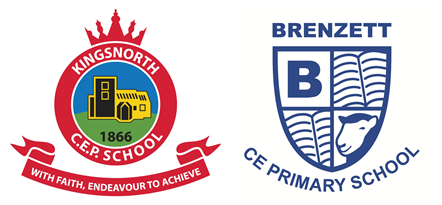 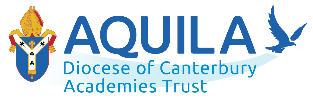 Request for child to continue to attend schoolAt Brenzett and Kingsnorth CEPsALL children are expected to wear their usual school uniform.Request for child to continue to attend schoolAt Brenzett and Kingsnorth CEPsALL children are expected to wear their usual school uniform.Request for child to continue to attend schoolAt Brenzett and Kingsnorth CEPsALL children are expected to wear their usual school uniform.Request for child to continue to attend schoolAt Brenzett and Kingsnorth CEPsALL children are expected to wear their usual school uniform.Name of child/ren:Name of child/ren:Name of child/ren:Year group/s:Main schoolBrenzett / KingsnorthBrenzett / KingsnorthBrenzett / KingsnorthName of parent/carers:Name of parent/carers:Contact details:Phone 1:Phone 2:Email:Contact details:Phone 1:Phone 2:Email:Reason for request (delete as appropriate): 
My child has an EHCP/Social Worker or I am a key workerReason for request (delete as appropriate): 
My child has an EHCP/Social Worker or I am a key workerReason for request (delete as appropriate): 
My child has an EHCP/Social Worker or I am a key workerReason for request (delete as appropriate): 
My child has an EHCP/Social Worker or I am a key workerName of social worker (if applicable):Name of social worker (if applicable):Name of social worker (if applicable):Name of social worker (if applicable):If you are a key worker - Are you a single parent at home on your own?   Yes / NoIf you are a key worker - Are you a single parent at home on your own?   Yes / NoIf you are a key worker - Are you a single parent at home on your own?   Yes / NoIf you are a key worker - Are you a single parent at home on your own?   Yes / NoIf you are a key worker - Are both parents/carers key workers?                 Yes / NoIf you are a key worker - Are both parents/carers key workers?                 Yes / NoIf you are a key worker - Are both parents/carers key workers?                 Yes / NoIf you are a key worker - Are both parents/carers key workers?                 Yes / NoIf because you are a key worker:Occupation:Role: Employer:If because you are a key worker:Occupation:Role: Employer:If because you are a key worker:Occupation:Role: Employer:Parent/carer #2Occupation:Role: Employer:Please complete both of these aboveLunches – will you want a school meal?              Yes / NoLunches – will you want a school meal?              Yes / NoLunches – will you want a school meal?              Yes / NoLunches – will you want a school meal?              Yes / NoMy child is eligible for Free School Meals:           Yes  / NoMy child is eligible for Free School Meals:           Yes  / NoMy child is eligible for Free School Meals:           Yes  / NoMy child is eligible for Free School Meals:           Yes  / NoAllergies/Medication/Health concerns:Allergies/Medication/Health concerns:Allergies/Medication/Health concerns:Allergies/Medication/Health concerns:Name of parent:Name of parent:Name of parent:Signature:I sign above as permission that all necessary first aid treatments can be administered by the staff of Kingsnorth CEP whilst my child attends.I sign above as permission that all necessary first aid treatments can be administered by the staff of Kingsnorth CEP whilst my child attends.I sign above as permission that all necessary first aid treatments can be administered by the staff of Kingsnorth CEP whilst my child attends.I sign above as permission that all necessary first aid treatments can be administered by the staff of Kingsnorth CEP whilst my child attends.